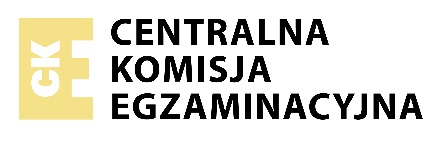 Instrukcja dla zdającegoObok każdego numeru zadania podana jest liczba punktów, którą można uzyskać za jego poprawne rozwiązanie.Odpowiedzi zapisuj na kartkach dołączonych do arkusza, na których zespół nadzorujący wpisał Twój numer PESEL.W razie pomyłki błędny zapis zapunktuj.  Zadanie 1. (0-6)  Usłyszysz dwukrotnie dwa teksty. Z podanych odpowiedzi wybierz właściwą, zgodną z treścią nagrania.  W zadaniach 1-2 wybierz odpowiedź A, B albo C.  Napisz numer zadania i odpowiednią literę, np. 0.A  Zadanie 1 do tekstu 1  1. Quale informazione viene presentata come fatto e non come opinione?A. I fenicotteri creano piccoli gruppi per ragioni di sicurezza.B. I fenicotteri malati non sono accettati dagli altri uccelli del gruppo.C. I fenicotteri sono individualisti che solo in primavera si uniscono in coppie.  Zadanie 2 do tekstu 1  2. Quale conclusione possiamo formulare in base al testo?A. Le relazioni tra i fenicotteri sono simili a quelle umane.B. Con il tempo i fenicotteri si adattano ai cambiamenti climatici.C. Il numero dei fenicotteri può diminuire per la mancanza di cibo.  W zadaniach 3-6 wybierz odpowiedź A, B, C albo D.  Napisz numer zadania i odpowiednią literę, np. 0.A  Zadania 3-6 do tekstu 2  3. Per quanto riguarda la sua professione, Valentina Sumini dice cheA. da ragazzina sognava di diventare astronauta.B. voleva avere un lavoro diverso dai suoi genitori.C. scegliendo gli studi sapeva già di voler fare l’architetta spaziale.D. all’inizio della carriera si occupava dei progetti di edifici di molti piani.  4. Secondo il progetto nella città su MarteA. l’acqua dovrà essere portata dalla Terra.B. ci sarà ricostruita la natura che conosciamo.C. sotto la superficie verranno coltivati degli alberi.D. non si potrà stare sotto la terra a causa del ghiaccio.  5. Valentina Sumini andrà alle Hawaii perA. trovare ispirazione per un nuovo progetto.B. fare le vacanze dopo mesi di lavoro.C. creare una squadra italo-hawaiana.D. prepararsi a una missione.  6. Rispondendo all’ultima domanda Valentina Sumini parlaA. dei problemi climatici della Terra.B. delle difficoltà dei viaggi nello spazio.C. dei miglioramenti dovuti alla sua ricerca.D. dei vantaggi del nostro pianeta rispetto a Marte.  Zadanie 2. (0-5)  Usłyszysz dwukrotnie pięć wypowiedzi dotyczących wydarzeń w miejskiej przestrzeni. Do każdej wypowiedzi (1-5) dopasuj odpowiadające jej pytanie (A-F).  Uwaga: jedno pytanie zostało podane dodatkowo i nie pasuje do żadnej wypowiedzi.  Napisz numer wypowiedzi i odpowiednią literę, np. 0.A  Pytania:  In quale testo si dice cheA. per i vincitori è stato preparato un premio?B. una tradizione italiana è stata copiata all’estero?C. un’iniziativa ha smesso di interessare il pubblico?D. per partecipare alla gara bisogna pagare una somma?E. l’avvenimento è stato interrotto a causa del brutto tempo?F. qualcuno ha rovinato lo sforzo degli organizzatori usando dei colori?  Zadanie 3. (0-4)  Usłyszysz dwukrotnie wypowiedź dotyczącą rozmowy o pracę. Na podstawie informacji zawartych w nagraniu uzupełnij luki 1-4, tak aby jak najbardziej precyzyjnie oddać sens wysłuchanego tekstu. Luki należy uzupełnić w języku włoskim.  Napisz numer luki i odpowiednie uzupełnienie, np. 0. da soli  Per prepararsi a casa per il primo colloquio di lavoro è utile fare l’esercizio che consiste nel ----1.  Durante il colloquio spesso i candidati ----2 e questo è un errore grave.  Parlando delle sue capacità il candidato deve sottolineare un’esperienza in cui ----3.  Il candidato può capire se sarà assunto se alla domanda: “----4?” risponde di sì.  Zadanie 4. (0-5)  Przeczytaj tekst, który został podzielony na cztery części (A-D), oraz pytania go dotyczące (1-5). Do każdego pytania dopasuj właściwą część tekstu.  Uwaga: w jednej z części tekstu znajdują się odpowiedzi na dwa pytania.  Napisz numer pytania i odpowiednią literę, np. 0.A  Pytania:  In quale paragrafo l’autore1. dice che leggere ci aiuta a capire meglio gli altri?2. informa in che modo la lettura influisce sul nostro corpo?3. si rivolge alle persone che vogliono migliorare i risultati a scuola?4. sostiene che nella scelta della lettura il genere non è importante?5. afferma che alcuni libri possono avere effetti contrari da quelli desiderati?    Leggi e starai bene  A.   Gli effetti positivi della lettura si vedono a tutte le età. Esistono diverse campagne che invitano a leggere specialmente nel periodo della crescita perché i libri aiutano i ragazzi a sviluppare il linguaggio e la fantasia. L’esercizio di seguire la storia, ricordare i nomi dei personaggi, è importante per la memoria e la capacità di concentrazione. Vi chiederete: “Ma se sono già nella terza superiore, non sarà troppo tardi?” La risposta è: i libri vi aiutano ad affrontare le sfide in varie materie in ogni momento del vostro percorso.  B.   I vantaggi non si limitano solo alla sfera dello studio. La lettura, si sa, è un’attività solitaria, eppure influisce sulle nostre relazioni con le persone con cui abbiamo a che fare in famiglia, a scuola o in altre situazioni. Scegliere di leggere un libro invece di guardare la televisione permette di conoscere i caratteri umani. Leggendo, entriamo nella mente dei personaggi, così impariamo a comprendere le motivazioni delle persone che esistono realmente. E poi, ovviamente, negli eroi possiamo riconoscere noi stessi e, di conseguenza, interpretare i nostri sentimenti.  C.   Un’altra cosa a cui possiamo arrivare per logica è che leggere rilassa perché ci distrae da ogni attività. Purtroppo non è chiaro quanto si debba leggere ogni giorno per averne dei benefici. I ricercatori hanno solo scoperto che la tensione dei muscoli e il battito del cuore rallentano dopo sei minuti di lettura. L’attività quotidiana di leggere riduce lo stress del 68%, mentre giocare con un videogioco ha un effetto contrario. E poi non importa cosa scegliamo: un romanzo rosa, un giallo o un racconto storico. Ciò che conta è trovare un libro che ci appassioni.  D.  Ma attenzione, perché non sempre il genere letterario è indifferente. Per esempio non lo è nel caso della “biblioterapia”, la cura con i libri che aiuta i malati con diversi disturbi a tornare più velocemente in forma. Questa terapia è popolare in Inghilterra, invece in Italia è agli inizi. Qui il libro viene scelto apposta per il singolo paziente. Ci sono però libri, come gli horror, che non vanno mai prescritti come “farmaci”. In molti ospedali esistono biblioteche per i pazienti. La regola è che chi esce dall’ospedale e non ha finito il suo libro, può portarlo a casa. Mica si può sospendere la cura a metà, vero?  Zadanie 5. (0-5)  Przeczytaj tekst, z którego usunięto pięć fragmentów. Uzupełnij każdą lukę (1-5), wybierając właściwy fragment (A-F), tak aby otrzymać spójny i logiczny tekst.  Uwaga: jeden fragment został podany dodatkowo i nie pasuje do żadnej luki.   Napisz numer luki i odpowiednią literę, np. 0.A    Un quadro di Picasso alla lotteria  Ho visto la pubblicità della lotteria di Christie’s in metropolitana o forse su un giornale. Ero a Parigi, prima di Natale. ----1 Il volo era due giorni dopo, e io non avevo ancora i regali per i miei. Ho pensato a mia madre, al fatto che non le piacciono le cose banali e che le piace fare beneficenza. Da vincere c’era un quadro di Picasso, perciò i biglietti erano cari: 100 euro. ----2 E figuratevi: il suo ha vinto!   Precisamente si trattava di una “Natura Morta” di Pablo Picasso del 1921. L’opera è stata messa a disposizione dal più grande collezionista privato di Picasso, David Nahmad, per 900 mila euro. I soldi della lotteria, oltre cinque milioni di euro raccolti da Christie’s, andranno interamente a coprire i costi della costruzione di pozzi per l’acqua pulita in paesi africani. Sono stati proprio quelli di Christie’s a chiamarmi subito dopo l’estrazione del premio. ----3 Per questo inizialmente non ho risposto. Poi, dopo varie chiamate, sono riusciti a darmi la notizia. In quel momento stavo andando verso casa, perché ero già dai miei, qui a Ventimiglia. Ho dato la notizia a mia madre al citofono. Lei non ci credeva. Mi ha detto: “Non scherzare, sali, la cena è pronta”.  Mia madre si è resa conto della cosa solo quando si è ritrovata sotto casa le telecamere di una tv locale. ----4 Alla loro domanda dove volevamo tenere il quadro, ho risposto che non lo sapevamo ancora. Certo, visitando a Parigi il museo Picasso insieme a me, tempo fa, mia madre non poteva immaginare che lei stessa un giorno avrebbe avuto la possibilità di averne uno a casa. Quindi niente di strano che non ha ancora deciso come gestire questo incredibile regalo che il destino ci ha fatto. Comunque ha sempre pensato che i quadri debbano stare nei musei, o dove possono essere visti e ammirati. Ora aspettiamo qualche buon consiglio.  La lotteria di Christie’s è l’unica al mondo. La prima edizione, quella del 2013, è stata vinta da un giovane americano, che anche lui aveva vinto un’opera di Picasso. Dopo qualche anno c’è stata una pausa fino all’edizione di quest’anno. ----5 Secondo me è un’ottima idea. I Picasso non mancano, così come non manca chi è disposto a comprare un biglietto per sognare di possederne uno.A. Siccome è una persona timida ha mandato me a parlare con i giornalisti.B. Invece quell’opera valeva poco più del quadro che i miei genitori tenevano nel salotto.C. Vedevo sul cellulare un numero che non conoscevo, credevo che fosse una pubblicità.D. Mi ci sono trasferito per lavoro, ma come ogni anno dovevo tornare in Italia per le feste.E. Mi sono detto: “Ne compro due: uno per me e uno per lei. Forse uno di noi sarà fortunato.”F. Il suo successo è stato enorme ed è stato deciso di organizzare la lotteria anche il Natale successivo.  Zadanie 6. (0-8)  Przeczytaj dwa teksty na temat sportu. Wykonaj zadania 1-8 zgodnie z poleceniami.  Tekst 1.    Lo strano campione  Olimpiadi di Roma: la folla è enorme, intorno a me si sentono le fanfare e l’eccitazione. Osservo tutto dal mio posto.  - Adesso, cosa c’è? - chiedo al mio amico, membro del Comitato Olimpico.  - I cento metri, secondo il programma.  - E noi italiani, siamo forti?  - È tanto se possiamo sperare per la finale.  - Quando cominciano?  - Tra poco.  - Dimmi, gli spogliatoi degli atleti dove sono?  - Quella porticina là. Ma tu, cosa ci vai a fare?  - Niente. Solo a dare un’occhiata.  Chissà come, mi lasciano passare senza fare domande tipo “E Lei, chi è?”. Mi inoltro fra un coro di voci incomprensibili: inglese, turco, spagnolo. Vado sicuro, come se fossi un vecchio frequentatore di questi posti. C’è anche la saletta dell’Italia. Passo tra sportivi, allenatori, massaggiatori. Tutti mi guardano, ma non fanno storie, anche se improvvisamente cade un silenzio strano. In fondo ci sono tante piccole cabine. Ne trovo una vuota e mi ci chiudo. Guardate che caso: c’è una maglietta azzurra, per terra due scarpette da podista. Mi spoglio, infilo maglia e scarpe, esco.  C’è confusione, campanelli, una voce grida “pronti per la finale!”. Non so in che modo, ma eccomi in pieno sole nel cuore dello stadio, sulla pista. Ancora nessuno si è accorto di me. Sono sempre io, con i miei capelli grigi e i reumatismi. Eppure oggi mi sento incredibilmente in forma! Mi metto accanto agli atleti sulla linea di partenza! Solo in quel momento la gente mi vede. Ma dove sono gli applausi? Alle mie spalle sento invece soltanto delle risate lungo le file del pubblico.  - E che cosa fa quel pazzo? Fermatelo! È una vergogna.  Non fanno in tempo. Mi chino con le mani a terra nella classica posizione di partenza. Il colpo di pistola si mescola con le grida della folla. È un uragano d’urla e di fischi.  Via! Due invisibili mani, una catapulta o qualcosa del genere mi spingono avanti. Pensando alla follia di ciò che ho fatto, vorrei fermarmi. Fermarmi? Impossibile! Con le mie gambe sta succedendo qualcosa di strano. Non ne ho più due soltanto, ne ho quattro. Che cosa sono diventato? Sembro un cavallo puro sangue! Il vento della velocità mi toglie il fiato. Qualcuno che mi segue cade per terra. Davanti a me non c’è che il nastro del traguardo. Lo passo, soprannaturale eroe.  Altoparlanti annunciano l’incredibile notizia: “Primo, Dino Buzzati, Italia... in otto e nove decimi... nuovo record mondiale!”. La bandiera, la corona d’alloro, le trombe, la testa che mi gira per il trionfo, mani della gente che mi toccano, flashes delle macchine fotografiche. Insomma: la gloria!  Mi sveglio. Dove sono? Nella mia stanza? Bene: a chi di voi non è mai capitata una cosa del genere?  W zadaniach 1-4 z podanych odpowiedzi wybierz właściwą, zgodną z treścią tekstu.   Napisz numer zadania i odpowiednią literę, np. 0.A  1. La frase: Tutti mi guardano, ma non fanno storie. significa cheA. tutti seguono l’ordine che dà il protagonista senza lamentarsi.B. nessuno si oppone alla presenza del protagonista in quel posto.C. i presenti esprimono silenziosamente l’appoggio per il protagonista.D. neanche una persona sa rispondere alla domanda del protagonista.  2. Come reagiscono i tifosi vedendo il protagonista sulla pista dello stadio?A. Lo incoraggiano con forti applausi.B. Sono entusiasti riconoscendolo subito.C. Cominciano a ridere di lui in modo malizioso.D. Improvvisamente smettono di fare qualsiasi rumore.  3. Durante la corsa il protagonistaA. cade per terra poco prima del traguardo.B. sente di avere delle forze sovrannaturali.C. corre a fatica a causa del male alle gambe.D. viene spinto alla partenza da un altro atleta.  4. Il narratoreA. racconta un suo sogno.B. commenta dal vivo una gara.C. ricorda un avvenimento di quando era giovane.D. presenta gli inizi della carriera di un atleta famoso.  Tekst 2.    Robot-calciatori  Il campionato mondiale RoboCup è partito lo scorso 16 giugno. Per una settimana abbiamo potuto osservare le squadre di 35 paesi che hanno mandato i loro robot-calciatori guidati da professori delle migliori università. Il pubblico, stranamente, non mancava. Comunque l’obiettivo della manifestazione non era solo il divertimento, ma anche quello di unire le forze tra diversi centri di ricerca per creare una squadra per battere nel 2050 undici giocatori umani. Per adesso, però, ai RoboCup partecipano solo gli automi.  Chi sono i calciatori del futuro? Sono robot simili alle persone umane, che cooperano in modo autonomo. Sono divisi in tre categorie: robot adulti per quelli di oltre 130 centimetri, robot adolescenti per quelli che misurano da 100 a 130 centimetri, e robot bambini per i più bassi. Si muovono con rapidità su piccole ruote, cercando di colpire forte la palla nel momento decisivo. Esistono diversi modelli di robot che provano a imitare i gesti tecnici dei calciatori veri. Uno tra i più famosi è Asimo, piccolo robot fabbricato da Honda in grado di correre, saltare e calciare il pallone. L’ex Presidente degli Stati Uniti d’America, Barack Obama, nel corso della visita a Tokyo ha avuto l’occasione di giocare con Asimo. L’incontro è avvenuto al Museo Nazionale della Scienza e della Tecnologia. “È un piacere incontrarLa”, ha detto Asimo salutando. Prima di effettuare una dimostrazione delle sue capacità sportive, ha aggiunto trionfante: “So anche calciare un pallone”. Tuttavia il politico, pur non essendo professionista, ha difeso la sua rete senza dare al robot la possibilità di segnare neanche una volta.  Tornando ai Mondiali di calcio dei robot: a vincere la competizione di quest’anno sono stati i francesi del Rhoban Football Club. Per loro si tratta della dodicesima vittoria. I robot partecipanti alla RoboCup hanno segnato in totale 41 reti nel corso della competizione. I francesi, in finale, la palla l’hanno messa dentro quattro volte.  Insomma, i robot hanno già imparato a calciare il pallone e a osservare le regole. Ma siamo onesti: la tecnica, la creatività e il genio restano qualità esclusive di Lionel Messi e compagni. Per capirlo basta dare un’occhiata a qualsiasi incontro del RoboCup. Le partite sono così lente e senza emozioni che la strada per l’automatizzazione del calcio sembra molto lunga. I giocatori in carne ed ossa sono probabilmente l’unica categoria professionale che non deve temere la concorrenza delle macchine.  Uzupełnij luki w zdaniach 5-8 zgodnie z treścią tekstu, tak aby jak najbardziej precyzyjnie oddać jego sens. Luki należy uzupełnić w języku włoskim.  Napisz numer zdania i odpowiednie uzupełnienie, np. 0. da soli5. I costruttori dei robot-calciatori collaboreranno insieme perché la loro squadra possa ---- tra diversi anni.6. L’appartenenza a una delle categorie di robot-calciatori dipende ----.7. I robot giocano sempre meglio, però il robot Asimo non è riuscito a ---- al presidente americano.8. L’autore esprime un’opinione piuttosto ---- parlando del futuro del calcio dei robot.  Zadanie 7. (0-6)  Przeczytaj tekst i uzupełnij luki 1-6, wybierając właściwe odpowiedzi A-D, tak aby otrzymać logiczny i gramatycznie poprawny tekst.   Napisz numer luki i odpowiednią literę, np. 0.A    Un tiramisù irripetibile  Andrea Ciccolella ha 28 anni ed è autore del dolce che ha vinto la prestigiosa coppa del mondo del tiramisù. Sebbene ----1 (A. è, B. sia, C. sarebbe, D. essendo) un concorso per i dilettanti, si tratta comunque di una cosa seria. A tal punto che l’ultima tappa si svolge presso “Le Beccherie”, il ristorante dove è nato il tiramisù, e viene trasmessa in televisione.  Il fatto curioso è che Andrea, anche se si dichiara amante di questo dolce, non l’aveva mai preparato prima d’iscriversi alla gara. Sapeva solo che ----2 (A. ci vuole, B. ci voglio, C. ci volete, D. ci vogliono) savoiardi, uova, mascarpone, zucchero, caffè e cacao. Questa almeno è la versione base. Da regolamento, tuttavia, la ricetta tradizionale poteva avere fino a tre ingredienti aggiuntivi nelle dosi preferite dai concorrenti. Andrea ----3 (A. ne, B. ci, C. li, D. gli) ha rinunciato e ha realizzato la versione più classica. La giuria era composta da pasticcieri esperti e giornalisti internazionali. Sarà forse grazie al talento o alla fortuna del principiante, ma sta di fatto che Andrea l’ha ----4 (A. convinta, B. spiegata, C. preparata, D. assaggiata) battendo 720 concorrenti da tutti i continenti, dall’India all’Australia, dal Giappone al Canada, dalla Francia alla Sicilia. I membri della commissione sono rimasti colpiti dal ----5 (A. colore, B. suono, C. gusto, D. peso) delicato e squisito del dessert preparato dal ragazzo. E ovviamente desideravano conoscerne il segreto. Purtroppo questo non sarà mai possibile. Alla ----6 (A. sua, B. tua, C. loro, D. vostra) domanda sui dettagli della ricetta, Andrea ha risposto: “Ho fatto tutto a occhio”. Quindi si tratta non solo di una ricetta unica, ma anche - letteralmente - irripetibile.  Zadanie 8. (0-4)  Przeczytaj tekst. Uzupełnij każdą lukę (1-4), przekształcając podane wyrazy w taki sposób, aby powstał spójny i logiczny tekst. Wymagana jest pełna poprawność gramatyczna i ortograficzna uzupełnianych wyrazów.  Uwaga: dwa wyrazy zostały podane dodatkowo i nie pasują do żadnej luki.  Napisz numer luki i odpowiednie uzupełnienie, np. 0. fatti  Podane wyrazy:attentogustopigroproporrerumoresignificare    Parlare con i gesti  Se passeggiando per la strada incontrate qualcuno che vi fissa negli occhi e poi si passa un dito sotto la gola, iniziate a tremare. Al contrario: se vi trovate in un bar ----1 e pieno di gente e qualcuno che si trova lontano da voi porta alla bocca la mano chiusa, come se stringesse una tazzina invisibile, di sicuro rimanete tranquilli. Si capisce che vi sta ----2 di bere qualcosa. Un gesto vale più di mille parole e in molti casi permette di dialogare con persone di lingue e culture diverse. Però, a volte, lo stesso gesto può cambiare ----3 da un paese all’altro o da una zona all’altra della stessa nazione. Per esempio muovere la testa avanti e indietro, in quasi tutti i paesi del mondo, vuol dire “sì”. Invece in Sicilia con lo stesso gesto si comunica proprio il contrario. Nel sud Italia alzare le sopracciglia è un segno di avvertimento, mentre al nord questo gesto viene utilizzato per indicare una persona furba e maliziosa. Quindi fate ----4 a non creare malintesi durante i vostri viaggi. Per risolvere questi problemi consultate il vocabolario online capace di tradurre qualsiasi gesto nelle diverse lingue. Basta collegarsi al sito e fare davanti alla telecamera il gesto di cui si vuole la traduzione. In un attimo arriva la risposta.  Zadanie 9. (0-4)  Przetłumacz na język włoski podane w nawiasach fragmenty zdań 1-4, tak aby otrzymać logiczne i gramatycznie poprawne zdania. Wymagana jest pełna poprawność ortograficzna uzupełnianych fragmentów zdań.  Uwaga: każdą lukę możesz uzupełnić maksymalnie sześcioma wyrazami.  Napisz numer zdania i odpowiednie uzupełnienie, np. 0. con gli amici1. (Kupiłbym) ---- quella macchina l’anno scorso, se avessi avuto abbastanza soldi.2. Signora, (proszę mi pokazać) ---- quella borsa verde che è in vetrina, per favore!3. Come sempre hai fatto di testa tua nonostante (cię ostrzegłem) ----.4. Luigi (nie dał rady) ---- a finire il lavoro e deve rimanere ancora in ufficio.  Zadanie 10. (0-13)  Wypowiedz się na jeden z poniższych tematów. Wypowiedź powinna zawierać od 200 do 250 wyrazów i spełniać wszystkie wymogi typowe dla formy wskazanej w poleceniu.  Napisz numer tematu i Twoją wypowiedź.   1. Coraz więcej osób decyduje się na zajęcia fitness przez internet. Napisz rozprawkę, w której przedstawisz swoją opinię na temat takich zajęć, odnosząc się do następujących aspektów:   - wygoda  - motywacja.  2. W Twojej miejscowości przeprowadzono akcję wymiany rzeczy używanych pod hasłem „Dajmy starym rzeczom nowe życie". Napisz artykuł na stronę internetową swojej miejscowości, w którym opiszesz przebieg tej akcji oraz wyrazisz swoją opinię na temat zasadności przeprowadzania podobnych akcji.WYPEŁNIA ZESPÓŁ NADZORUJĄCYWYPEŁNIA ZESPÓŁ NADZORUJĄCYWYPEŁNIA ZESPÓŁ NADZORUJĄCYWYPEŁNIA ZESPÓŁ NADZORUJĄCYWYPEŁNIA ZESPÓŁ NADZORUJĄCYWYPEŁNIA ZESPÓŁ NADZORUJĄCYWYPEŁNIA ZESPÓŁ NADZORUJĄCYWYPEŁNIA ZESPÓŁ NADZORUJĄCYWYPEŁNIA ZESPÓŁ NADZORUJĄCYWYPEŁNIA ZESPÓŁ NADZORUJĄCYWYPEŁNIA ZESPÓŁ NADZORUJĄCYWYPEŁNIA ZESPÓŁ NADZORUJĄCYWYPEŁNIA ZESPÓŁ NADZORUJĄCYWYPEŁNIA ZESPÓŁ NADZORUJĄCYWYPEŁNIA ZESPÓŁ NADZORUJĄCYWYPEŁNIA ZESPÓŁ NADZORUJĄCYWYPEŁNIA ZESPÓŁ NADZORUJĄCY	KOD	PESEL	KOD	PESEL	KOD	PESEL	KOD	PESEL	KOD	PESEL	KOD	PESEL	KOD	PESEL	KOD	PESEL	KOD	PESEL	KOD	PESEL	KOD	PESEL	KOD	PESEL	KOD	PESEL	KOD	PESEL	KOD	PESEL	KOD	PESEL	KOD	PESEL	KOD	PESELEGZAMIN MATURALNYZ JĘZYKA WŁOSKIEGOPoziom rozszerzonyArkusz pokazowyTermin: 4 marca 2022 r.Czas pracy:  do 225 minutLiczba punktów do uzyskania: 60MJWP-R0-660-2203MJWP-R0-660-2203MJWP-R0-660-2203MJWP-R0-660-2203